6. NVO - PAGRINDINĖ PILIETINĖS VISUOMENĖS ORGANIZACIJA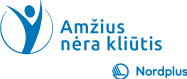 NVO – PAGRINDINĖ PILIETINĖS VISUOMENĖS ORGANIZACIJANevyriausybinės organizacijos (NVO) dabar yra pripažintos pagrindinėmis trečiojo sektoriaus veikėjomis vystymosi, žmogaus teisių, humanitarinių veiksmų, lyčių lygybės, aplinkos ir daugelio kitų viešųjų veiksmų srityse.Terminą „nevyriausybinė organizacija“ 1945 m. Sukūrė Jungtinės Tautos. NVO gali būti bet kokia organizacija, jei ji yra nepriklausoma nuo vyriausybės įtakos ir nėra pelno siekianti organizacija. Dabar beveik nėra nė vienos pasaulio šalies, kurioje NVO nebūtų arba jos veiktų, tačiau jų forma ir vertybės dažnai yra stipriai įsišaknijusios konkrečiose situacijose.NEVYRIAUSYBINĖS ORGANIZACIJOS - NVOPažvelkime atidžiau, kas yra NVO ...NVO - tai žmonių grupė, kuri vienija savo tikslus, kurie grindžiami asociacijos principais. Bet kuri dviejų ar daugiau žmonių grupė gali steigti NVO ir registruotis pagal šalies įstatymus.NVO - veikia nepriklausomai nuo vyriausybės. Tai reiškia, kad tikslai ir priemonės šiems tikslams pasiekti priklauso tik nuo NVO narių. Paprastai NVO veikia siekdamos žmonių grupės ar visos visuomenės interesų, o tai reiškia, kad valstybė gauna naudos iš savo darbo. Tačiau vyriausybė netrukdo NVO darbui. Todėl teisingas žodis jiems vadinti yra VYRIAUSYBINĖS ORGANIZACIJOS.APIBRĖŽIMAIPabandykime pateikti šių sąvokų apibrėžimus, kurie skiriasi vienas nuo kito:nevyriausybinė organizacija - yra nepriklausoma nuo vyriausybės, ji veikia nepriklausomai nuo vyriausybės kontrolės. „Būdamos„ nevyriausybinės “nevyriausybinės organizacijos yra priemonė žmonėms dalyvauti vystymosi ir socialiniuose pokyčiuose tokiu būdu, kurio nebūtų įmanoma įgyvendinant vyriausybės programas.	Ne pelno siekianti organizacija-veikia visuomenės interesais, o pelnas nėra jų veiklos tikslas. Jos yra:• nesiekiančios pelno, bet siekiančios užsidirbti pinigų socialiniam ar politiniam tikslui arba teikti žmonėms reikalingas paslaugas;• pirmiausia pasikliauti savanoriais, o projektais remti apmokamą personalą;NVO vaidina svarbų vaidmenį plėtojant tarptautinę veiklą, teikiant pagalbą ir filantropiją. NVO pagal apibrėžimą yra ne pelno siekiančios organizacijos, tačiau kiekvienais metais gali turėti milijonus arba iki milijardų dolerių biudžetą. Taigi NVO remiasi įvairiais finansavimo šaltiniais - nuo privačių aukų ir nario mokesčių iki vyriausybės įnašo.APIBRĖŽIMAIDažnai naudojamos kitos panašios reikšmės sąvokos:trečiasis sektorius - nereiškia nei viešojo, nei privataus.NVO yra organizuojamos bendruomenės, nacionaliniu ir tarptautiniu lygmenimis, siekiant tarnauti socialiniam ar politiniam tikslui, pavyzdžiui, humanitarinėms reikmėms ar aplinkai. Pilietinės visuomenės apibrėžimas -• reiškia erdvę kolektyviniams veiksmams, susijusiems su bendrais interesais, tikslais ir vertybėmis, paprastai skirtingomis nuo vyriausybės ir komercinių pelno siekiančių veikėjų.• Pilietinė visuomenė apima labdaros organizacijas, NVO, bendruomenių grupes, profesines asociacijas, socialinius judėjimus ir konsultantų grupes.NVO RŪŠYS LIETUVOJELietuvoje yra dviejų tipų NVO - asociacijos ir fondai.Asociacija yra savanoriška asmenų (narių) sąjunga, kuri dirba siekdama įstatuose nurodyto tikslo. Tai reiškia, kad tai narių organizacija, suburianti žmones, paremta asociacijų laisve. Asociacija nėra pelno siekiančio pobūdžio organizacija.Fondai arba fondas, yra pajamų, kurios skirtos steigėjo nurodytam tikslui pasiekti, visuma. Fonde nėra narių. Fondas gali turėti vieną ar kelis steigėjus, kurių steigėjo statusas išlieka visą gyvenimą. Fondas nėra pelno siekiančio pobūdžio.Siekdama NVO įstatuose nurodyto tikslo, NVO turi teisę užsiimti ekonomine veikla ir įdarbinti asmenis savanoriškoje tarnyboje. NVO įgyvendindamos projektus pasiekia nedidelių pokyčių, o didesnio masto pokyčiai pasiekiami netiesiogiai veikiant politinę sistemą įvairiomis kampanijomis ir dalyvaujant priimant sprendimus vietos ir nacionaliniu lygmenimis.NVO VEIKLOS RŪŠYSYra keletas NVO veiklos rūšių - paslaugų teikimas žmonėms, kuriems jos reikia, - politikos propagavimo ir viešų kampanijų, skirtų socialinei transformacijai, organizavimas. NVO taip pat atlieka daugybę kitų specializuotų vaidmenų, tokių kaip demokratijos kūrimas, konfliktų sprendimas, darbas žmogaus teisių srityje, kultūros išsaugojimas, aplinkosauginis aktyvumas, politikos analizė, tyrimai ir informacijos teikimas. Kai kurios NVO siekia patenkinti tik neatidėliotinus žmonių poreikius, o kitos laikosi ilgalaikės perspektyvos ir siekia plėtoti alternatyvias idėjas bei požiūrį į problemas. Viena NVO vienu metu gali apjungti kelis iš šių skirtingų elementų.Žmonės kuria NVO ir dalyvauja savo veikloje, vadovaudamiesi įvairiomis priežastimis. Svarbi priežastis yra noras tobulinti tam tikras viešojo gyvenimo sritis, padėti toms visuomenės grupėms, kurios negali savimi pasirūpinti, pavyzdžiui, vaikams, neįgaliesiems ar pagyvenusiems žmonėms.Dalyvavimas NVO suteikia galimybę spręsti asmeninius iššūkius, su kuriais susiduria ir kiti, pavyzdžiui, pagerinti aplinkos prieinamumą ir gyvenimo kokybę, teikti psichologinę paramą, didinti sąmoningumą konkrečiu klausimu. Darbas nevyriausybinėje organizacijoje suteikia galimybę savarankiškai įsitvirtinti, įgyvendinti idėjas ir įgyti įdomios patirties bei naujų kontaktų.Dabar turime 15 minučių pertrauką. Tęskime!REIKŠMINGIAUSIOS NVO MŪSŲ ŠALYJE (I)Šiuo metu apskaičiuotas NVO skaičius visame pasaulyje yra apie 10 milijonų. Šiuo metu apskaičiuotas NVO darbuotojų skaičius yra apie 50 milijonų.Šiuo metu Lietuvoje yra registruota kiek daugiau nei 20 000 įvairių sektorių nevyriausybinių organizacijų. NVO skaičius linkęs didėti. Dabar pakalbėkime apie svarbiausias NVO mūsų šalyje. Nevyriausybinių organizacijų atsiradimo istorija labiau yra siejama su 1991 m., kai Lietuva atgavo nepriklausomybę nuo Sovietų Sąjungos. Tuo metu prasidėjo masinis ne pelno organizacijų kūrimasis. Apie 1994 m. buvo išleistas pirmasis Visuomeninių organizacijų įstatymas, kuriuo vadovaujantis kūrėsi nevyriausybinės organizacijos. Vėliau imta galvoti apie organizacijų įvairialypiškumą ir veiklos skirtumą, todėl laikui bėgant Lietuvos Respublikos Seimas priėmė dar keletą ne pelno organizacijų įstatymų, kas leido suskirstyti ne pelno organizacijas į keturias atskiras sferas. Visuomeninė organizacija (neretai šis apibūdinimas naudojamas visų ne pelno organizacijų apibūdinimui) tapo tik viena iš keturių nevyriausybines organizacijas reglamentuojančių įstatymų dalimi. Taigi šiuo metu Lietuvoje veikia keturi nevyriausybines organizacijas reglamentuojantys įstatymai – tai Visuomeninių organizacijų įstatymas, Asociacijų įstatymas, Viešųjų įstaigų įstatymas bei Labdaros ir paramos fondų įstatymas. Atsiradus kitiems, ne pelno organizacijas reglamentuojantiems įstatymams, iš esmės pasinaikino visuomeninių organizacijų kaip visų ne pelno organizacijų apibūdinimo terminas, kurį pakeitė nevyriausybinė organizacijaLietuvos pensininkų sąjunga “Bočiai”. Lietuvos pensininkų sąjungos „Bočiai“ nariai visuose Lietuvos miestuose, rajonuose ir savivaldybėse atlieka daug edukacijos, ugdymo ir kultūros darbų 214-oje struktūrinių padalinių: 44-se bendrijose, 35-se skyriuose, 12-oje klubų, 17-oje sambūrių, 10-yje visuomeninių būrelių ir 88-se meno kolektyvuose. „Bočių“ sąjungos bendrijos, skyriai, sambūriai, klubai, būreliai, meno kolektyvai veikia: Alytuje, Anykščiuose, Birštone, Biržuose, Druskininkuose, Elektrėnuose, Gelgaudiškyje, Jonavoje, Joniškyje, Jurbarke, Kaišiadoryse, Kaune, Kazlų Rūdoje, Kelmėje, Klaipėdoje, Kretingoje, Kudirkos Naumiestyje, Kupiškyje, Lazdijuose, Lentvaryje, Marijampolėje, Mažeikiuose, Molėtuose, Naujoje Akmenėje, Pakruojyje, Palangoje, Panevėžyje, Pasvalyje, Plungėje, Radviliškyje, Raseiniuose, Rokiškyje, Simne, Sintautuose, Skuode, Šakiuose, Šiauliuose, Šilalėje, Šilutėje, Širvintose, Švenčionėliuose, Švenčionyse, Tauragėje, Telšiuose, Trakuose, Ukmergėje, Utenoje, Varėnoje, Vilkaviškyje ir Vilniuje.REIKŠMINGIAUSIOS NVO MŪSŲ ŠALYJE (II) „Lietuvos pagyvenusių žmonių asociacija“ (toliau – LPŽA) buvo įkurta 1993 metais. LPŽA – tai savarankiška, pelno nesiekianti nevyriausybinė organizacija, atstovaujanti pagyvenusių žmonių interesus. Ji vienija 49600 narių visoje Lietuvoje. LPŽA turi savo bendrijas ir skyrius daugelyje Lietuvos savivaldybėse, į jos sudėtį įeina 75 organizacijos. LPŽA palaiko glaudžius dalykinius ryšius su kitomis nevyriausybinėmis organizacijomis šalyje ir užsienyje. Asociacija aktyviai dalyvauja Lietuvos pensininkų reikalų tarybos, veikiančios prie Socialinės apsaugos ir darbo ministerijos veikloje, daro įtaką Seimo ir Vyriausybės vykdomai socialinei politikai įgyvendinant socialinį teisingumą, padeda pensininkams spręsti jų socialinius, kultūrinius, buitinius, sveikatos apsaugos, teisinius ir kitus klausimus. LPŽA skyriai dalyvauja tiekiant socialines paslaugas senyviems žmonėms ir yra ypač aktyvūs. Jie buria pagyvenusius visuomeniškai aktyvius senjorus į meno klubus, sveikatingumo grupes, organizacijas, kuriose senyvo amžiaus žmonės vėl pasijunta reikalingi, atsiranda motyvacija būti visuomeniškai aktyviems . Tai suteikia pagyvenusiems žmonėms naujų impulsų kurti, pažinti save, padėti kitiems, rūpintis labiau pažeidžiamais už save, įsitraukti į savanorišką veiklą. LPŽA taip pat aktyviai vysto tarptautinį bendradarbiavimą su Švedijos, Latvijos, Vokietijos, Estijos, Lenkijos, Rusijos pagyvenusių žmonių organizacijomis. Tarpusavio susitikimų metu dalijamasi patirtimi ir metodais, kaip geriau spręsti bendruomenių vystymo problemas, mažinti socialinę atskirtį visuomenėje, vystyti sveikatos ir socialines paslaugas senjorams, bei perimama pažangi šių organizacijų patirtis.REIKŠMINGIAUSIOS NVO MŪSŲ ŠALYJE (III)Medardo Čoboto trečiojo amžiaus universitetas1995 mgydytojas, gerontologas, medicinos mokslų daktaras, 1990 metų Nepriklausomybės Akto signataras Medardas Čobotas (1928–2009), sekdamas pasaulio patirtimi ir puoselėdamas viltį turėti tokio tipo universitetą Lietuvoje, įkūrė Trečiojo amžiaus universitetą (TAU) Vilniuje ir tapo jo Rektoriumi. 	Trečiojo amžiaus universitete yra daugiau nei 2500 skirtingų tautybių narių 12-oje fakultetų. Daugiausia narių yra kultūros, sveikos gyvensenos, turizmo ir užsienio kalbų fakultetuose. Fakulteto dekanai vadovauja akademinėms programoms, užtikrina darbo efektyvumą ir yra visada prieinami konsultacijoms ir patarimams.Medardo Čoboto trečiojo amžiaus universiteto (MČTAU) misija yra teikti socialinę visuomenės narių švietimo paslaugą, skleisti mokslo žinias bei kultūros vertybes, demokratines teisingumo idėjas, puoselėti demokratinius visuomenės ir valstybės gyvenimo principus ir procesus. Įgyvendindamas šią misiją, MČTAU prisideda prie išsilavinusios, mokslui, inovacijoms bei kultūros vertybėms imlios asmenybės ir visuomenės ugdymo, šalies dvasinio ir materialiojo klestėjimo sąlygų kūrimo.MČTAU – tai savarankiška, savanoriška visuomeninė organizacija, neformaliojo suaugusiųjų švietimo institucija, savo veikla užtikrinanti vyresnio amžiaus žmonių integraciją į visuomenę. MČTAU veikla grindžiama teisingumo, sąžiningumo, proporcingumo, pagarbos asmens teisėms ir laisvėms, visapusiško asmenybės ugdymo, atvirumo ir naudingumo visuomenei principais.Savo veikloje MČTAU vadovaujasi Lietuvos Respublikos Konstitucija, Neformaliojo suaugusiųjų švietimo ir tęstinio mokymosi įstatymu, MČTAU įstatais, veiklos Reglamentu, Rektorato nutarimais, kitais galiojančiais teisės aktais.MČTAU bendradarbiauja su Lietuvos Respublikos valstybės institucijomis suaugusiųjų neformalaus ugdymo klausimais. Plėtoja bendradarbiavimo ryšius su kitomis mokslo institucijomis, socialiniais ir verslo partneriais.MČTAU siekia tapti aukštą reputaciją turinčiu, vyresnio amžiaus žmonėms (senjorams) patraukliu studijų ir švietimo centru, savo veikla užtikrinančiu vyresnio amžiaus žmonių geresnę socialinę integraciją į visuomenę.REIKŠMINGIAUSIOS NVO MŪSŲ ŠALYJE (IV)EURAG - Europos pagyvenusių žmonių sąjungos Lietuvoje organizacija, siekiant sustiprinti vyresnio amžiaus žmonių teisių apsaugą, rūpintis jų gyvenimo kokybe, remiantis tarptautine patirtimi. EURAG – Europos vyresnio amžiaus žmonių sąjungos padalinio Lietuvoje prezidentas P. Butkus11. Vaizdinė medžiaga.12. AČIŪ UŽ DĖMESĮ.